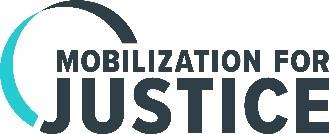 ¿Aplica en mi caso el tratamiento ambulatorio supervisado (AOT)?¿QUÉ ES EL TRATAMIENTO AMBULATORIO SUPERVISADO SEGÚN LA LEY KENDRA?Según una ley comúnmente conocida como Ley Kendra, un juez podría ordenar el tratamiento ambulatorio supervisado (AOT) para ciertas personas con enfermedades mentales que están capacitadas para vivir en la comunidad y no requieren estar hospitalizadas, pero que sin una atención o tratamiento de rutina podrían sufrir una recaída y volverse violentos, suicidas o requerir hospitalización. La necesidad de una orden para el tratamiento ambulatorio supervisado debe probarse ante un juez en una audiencia.¿CUÁNDO SE ME PUEDE ORDENAR EL TRATAMIENTO AMBULATORIO SUPERVISADO?El juez debe encontrar evidencia clara y convincente de que usted cumple TODOS estos requisitos, y debe decidir que el tratamiento propuesto es la alternativa menos restrictiva:1.   Es adulto (18 años de edad o más), y2.    Tiene una enfermedad mental, y3.    Según el médico, es poco probable que conviva en la comunidad de manera segura sin supervisión, y4.   Tiene antecedentes de no seguir el tratamiento, lo cual 	a.	 trajo como consecuencia dos hospitalizaciones psiquiátricas en los últimos tres años, ob.   trajo como consecuencia violencia o amenazas de violencia hacia sí mismo o hacia otros en los últimos cuatro años.y5.   Es poco probable que usted acepte hacer el tratamiento recomendado en el plan de tratamiento, debido a su enfermedad mental, y6.   En vista de sus antecedentes de tratamiento y su conducta actual, necesita el tratamiento ambulatorio supervisado para evitar una recaída o deterioro que probablemente tendría como consecuencia un daño grave hacia sí mismo o a otras personas, y7.   Probablemente se beneficiaría del tratamiento ambulatorio supervisado.Si el juez cree que usted seguirá el programa de tratamiento SIN una orden, éste NO debe ordenar el tratamiento.¿QUIÉN PUEDE SOLICITARLE AL JUEZ QUE ME ORDENE SER SOMETIDO A TRATAMIENTO AMBULATORIO?   sus padres, cónyuge, hijo adulto, hermana o hermano adultos, o   cualquier adulto que viva con usted, o   el director de un hospital en el cuál usted está hospitalizado, o   el director de una organización, agencia u hogar en el cuál vive y recibe servicios de salud mental, o   un psiquiatra calificado que lo esté tratando o que supervise su tratamiento de salud mental, o   el director de servicios comunitarios o el funcionario de servicios sociales de su ciudad o condado, o   el funcionario a cargo de su libertad condicionalQuien sea que le solicite al juez una orden de tratamiento ambulatorio para usted debe presentar documentos que incluyen una declaración jurada de un médico que lo haya examinado o que haya intentado hacerlo en los últimos 10 días. Es un delito pedirle al juez que ordene tratamiento en base a información FALSA.¿QUÉ SUCEDE EN LA AUDIENCIA?Usted tiene DERECHO A UN ABOGADO en todas las etapas del procedimiento. Puede contar con un abogado gratuito del Servicio Legal de Salud Mental o un abogado pagado por usted.El juez oirá los testimonios respecto a si se debe ordenar que se le someta a tratamiento. El juez puede decidir si conversa con usted dentro o fuera de los tribunales. Si el juez le ha informado sobre la audiencia y ha intentado que usted se presente, pero usted no se presenta, éste podrá realizarla en su ausencia.El médico que lo examinó debe declarar en la audiencia. Si se rehusó a ser examinado anteriormente, el juez puede pedirle que acceda a ser examinado por un médico. Si se sigue rehusando, el juez puede ordenarle a la policía que lo lleve a un hospital para que lo examine un médico. No puede ser retenido más de 24 horas con este fin.Usted tiene el derecho, con la ayuda de su abogado, de presentar evidencia, llamar a testigos y contrainterrogar a los testigos que declaren en su contra.¿QUÉ ME PUEDEN ORDENAR QUE HAGA?El médico que lo examine tiene que darle al juez un plan de tratamiento por escrito que explique lo que se le ordenará hacer. Los tipos de tratamientos que el juez puede ordenar incluyen medicamentos, análisis periódicos de sangre y orina, terapia, programas o grupos diurnos, educación, tratamiento contra el alcohol o las drogas y otros tratamientos que el juez estime necesarios.El médico DEBE PERMITIRLE a usted, su propio médico y, si lo desea, a un familiar, amigo cercano u otra persona interesada participar ACTIVAMENTE en el desarrollo del plan. Si tiene un poder para atención médica, el médico debe seguir cualquier instrucción que éste contenga.El juez puede ordenar tratamiento ambulatorio supervisado por un periodo inicial de hasta un año. Dentro de los 30 días anteriores al vencimiento de la orden judicial, se le puede pedir al tribunal que se extienda el tratamiento ambulatorio hasta por un año más a partir de la fecha de vencimiento de la orden judicial anterior. Usted tiene derecho a una audiencia y a un abogado CADA VEZ que se extienda, y que se realice cualquier cambio a dicha orden.¿QUÉ SUCEDE SI NO ESTOY DE ACUERDO CON LA DECISIÓN DEL JUEZ?Usted o cualquier persona que le esté prestando su ayuda puede pedirle al mismo juez que reconsidere o modifique la orden o puede apelar contra dicha decisión ante un tribunal superior. Debe consultar con un abogado lo antes posible. Si vive en Bronx o Manhattan, puede comunicarse con el Servicio Legal de Salud Mental al 646-386-5891. Si vive en Brooklyn, Queens o Staten Island, puede comunicarse con el Servicio Legal de Salud Mental al 516-493-3976.¿QUÉ SUCEDE SI NO ACATO LA ORDEN DEL JUEZ?Si no sigue el plan de tratamiento descrito en la orden de tratamiento ambulatorio supervisado del juez, un médico puede determinar que necesita estar bajo custodia y ser trasladado a un hospital para su observación. No puede ser retenido más de 72 horas en observación. Después de ello, y aunque no es automático, el médico puede decidir que usted necesita hospitalización involuntaria debido a que no siguió el plan de tratamiento. En dicho caso, usted tiene derecho a todos los procedimientos necesarios para su hospitalización involuntaria conforme a la Ley de Salud Mental de Nueva York.¿CON QUIÉN PUEDO PONERME EN CONTACTO SI TENGO ALGUNA PREGUNTA?Puede comunicarse con el Proyecto de Leyes de Salud Mental de Mobilization for Justice los lunes, martes y jueves de 10 am a 5 pm al 212-417-3830.DESCARGO DE RESPONSABILIDAD: Esta hoja informativa ofrece información general para los residentes de la ciudad de Nueva York, y NO constituye asesoría legal.